Economic Plan 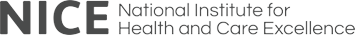 This document identifies the areas prioritised for economic modelling. The final analysis may differ from those described below. The rationale for any differences will be explained in the guideline.Guideline Spondyloarthritis: the diagnosis and management of spondyloarthritis (Spondyloarthritis)List of Modelling Questions Clinical questions by scope areaScope areas:4.3.1 a) Early recognition (signs and symptoms, risk factors).4.3.1 c) Initial assessment (including case-finding in people with a comorbid condition, risk factors, signs and symptoms, blood tests and imaging).Review questions:RQ1	What signs and symptoms should prompt a healthcare professional to think of spondyloarthritis?RQ2 	What risk factors should increase suspicion of spondyloarthritis?	RQ6 	What is the comparative effectiveness of different referral strategies in diagnosing spondyloarthritis?RQ7 	What is the diagnostic utility of a HLA B27 test for investigating suspected spondyloarthritis?RQ8 	What is the diagnostic utility of an erythrocyte sedimentation rate test for investigating suspected spondyloarthritis?RQ9 	What is the diagnostic utility of a C-reactive protein test for investigating suspected spondyloarthritis?RQ10 	What is the diagnostic utility of imaging (alone or in sequence) for investigating suspected spondyloarthritis?RQ12 	What are the indications (signs, risk factors, test or scan findings) for referral for specialist advice at initial diagnosis?PopulationPeople with chronic back pain (duration ≥3 months; onset at age ≤45) at first presentation to healthcare servicesInterventions considered for inclusionVarious referral criteria to identify people with axial spondyloarthritisType of analysisLifetime cost–utility analysis